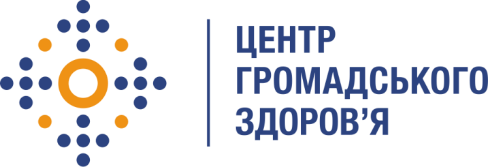 Державна установа 
«Центр громадського здоров’я Міністерства охорони здоров’я України» оголошує конкурс для відбору консультанта з інформаційних систем.в рамках проекту «Надання підтримки Центру громадського здоров’я МОЗ України для зміцнення та розбудови спроможності системи охорони здоров’я для здійснення кращого моніторингу, епідеміологічного нагляду, реагування на спалахи захворювання та їхньої профілактики».Назва позиції: Консультант з впровадження інформаційних систем.Інформація щодо установи:Головним завданнями Державної установи «Центр громадського здоров’я Міністерства охорони здоров’я України» (далі – Центр) є діяльність у сфері громадського здоров’я. Центр виконує лікувально-профілактичні, науково-практичні та організаційно-методичні функції у сфері охорони здоров’я з метою забезпечення якості лікування хворих на соціально небезпечні захворювання, зокрема ВІЛ/СНІД, туберкульоз, наркозалежність, вірусні гепатити тощо, попередження захворювань в контексті розбудови системи громадського здоров’я. Центр приймає участь в розробці регуляторної політики і взаємодіє з іншими міністерствами, науково-дослідними установами, міжнародними установами та громадськими організаціями, що працюють в сфері громадського здоров’я та протидії соціально небезпечним захворюванням.Основні обов'язки:Проведення аналізу бізнес процесів в системі системи управління електронними документами у сферах загального управління документацією, рекрутингу та підбору персоналу та планування закупівель.Розробка технічного завдання на розробку інформаційної системи управління електронними документами у сферах загального управління документацією, рекрутингу та підбору персоналу та планування закупівель.Проведення оновлення інформаційної системи.Розробка інструкції користувачаПроведення навчання користувачів роботі з IT системами.Вимоги до професійної компетентності:Вища освіта (в галузі інформаційних технологій/комп'ютерної інженерії);Обов'язковий досвід впровадження інформаційних систем;Досвід роботи бізнес аналітиком;Написання інструкцій для інформаційних систем;Розробка та тестування модулів інформаційних систем;Розробки рішень по автоматизації управління роботи підприємств;Знання технологій: HTML5, CSS3, JS, .NET, C#, MS SQL.Знання ділової української мови та технічної англійської мови (письмовий, читання документації).Резюме мають бути надіслані електронною поштою на електронну адресу: vacancies@phc.org.ua. В темі листа, будь ласка, зазначте: «65-2023 Консультант з впровадження інформаційних систем»Термін подання документів – до 17 лютого 2023, реєстрація документів 
завершується о 18:00За результатами відбору резюме успішні кандидати будуть запрошені до участі у співбесіді. За результатами конкурсу буде відібрано 1 консультант. У зв’язку з великою кількістю заявок, ми будемо контактувати лише з кандидатами, запрошеними на співбесіду. Умови завдання та контракту можуть бути докладніше обговорені під час співбесіди.Державна установа «Центр громадського здоров’я Міністерства охорони здоров’я України»  залишає за собою право повторно розмістити оголошення про вакансію, скасувати конкурс на заміщення вакансії, запропонувати посаду зі зміненими обов’язками чи з іншою тривалістю контракту.